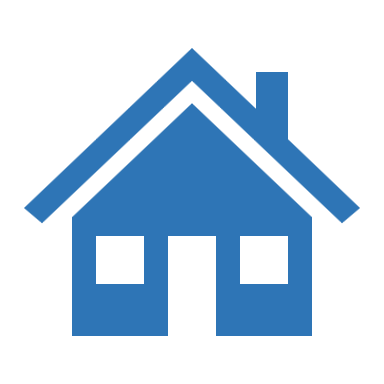 [Address]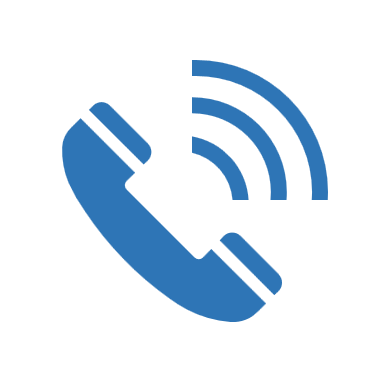 [Phone Number]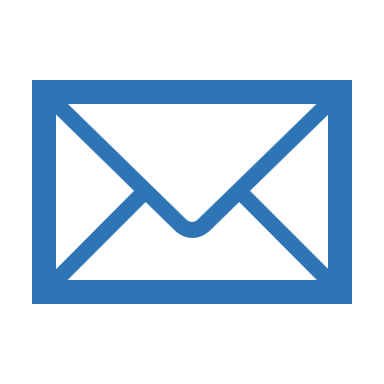 [Email Address]CHELSEA CRIST Financial Advisor ResumeSUMMARYClient-focused financial advisor with 5+ years of experience growing wealth for clients. Seeking to provide expert guidance at Day & Astoria. Raised performance of individual client accounts by 30% at Lovitz Abernathy through UAFRS accounting analysis.EDUCATIONUniversity of Kansas2010–2014Excelled in financial planning classes.Vice President, Student Valuation Club. Grew membership 70%.ADDITIONAL ACTIVITIESConferencesFinCon 2019 — Spoke on panel about investingMorningstar Investment Conference 2017 Speaking EngagementsWebinar — When will the next crash come?Talk — Beating the market with UAFRS — FinCon Classes TaughtInvesting 101 — Online and at University of KansasAdvanced Retirement Investing — Online CERTIFICATION: Certified Financial Planner 2019PROFESSIONAL EXPERIENCEFinancial AdvisorLovitz Abernathy                                                        May 2015 - Jan 2020Served as financial advisor in high-end investment firm. Managed internal systems and client accounts and executed trades.Managed 120+ client accounts with $180M under management.Increased assets under management by $20M in 15 months.Wrote 110+ successful financial plans.Achieved client returns 10% higher than firm average.Raised client satisfaction by 33% in 10 months through increased one-on-one time and increased client returns.Key Achievement:Raised account performance for individual investors by 30% through using UAFRS data to augment as-reported GAAP data.AccountantKlum Feld Outdoors                                                 May 2014 - Sept 2015Provided recommendations that grew investment ROI 25%.Developed standardized reports that allowed 20% time savings.SKILLHard Skills:  financial research, client education, financial assessment, financial planning, salesSoft Skills: interpersonal skills, active listening, time management, communication